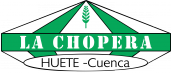 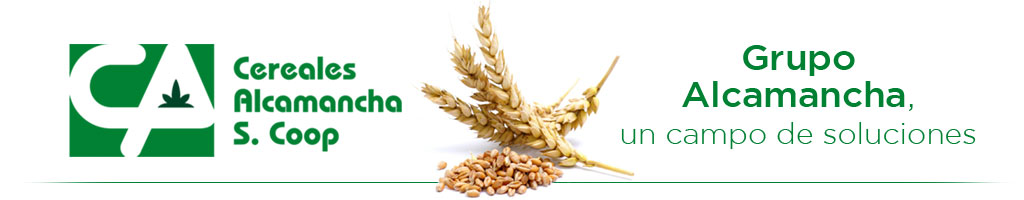 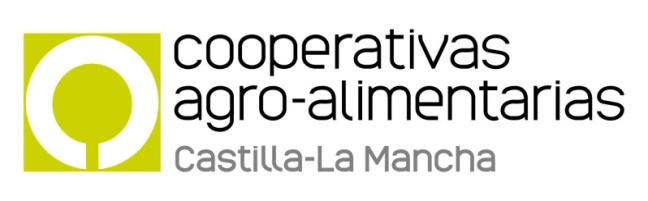 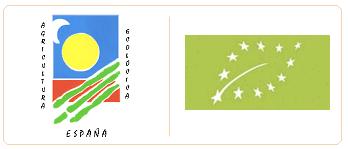 Jornada sobre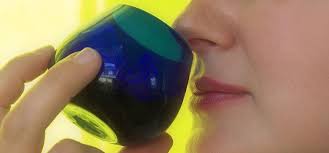                Huete (Cuenca), 12 de abril de 2018	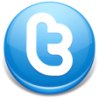 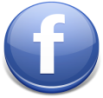 www.facebook.com/cooperativasagroalimentariasclm	@CoopAgroCLMINSCRIPCIONES: Para participar es necesario inscribirse en la cooperativa llamando a Alcamancha: 969 12 30 88; La Chopera: 969 37 13 86 o en el e.mail: vromero@lachoperahuete.comMarketing Digital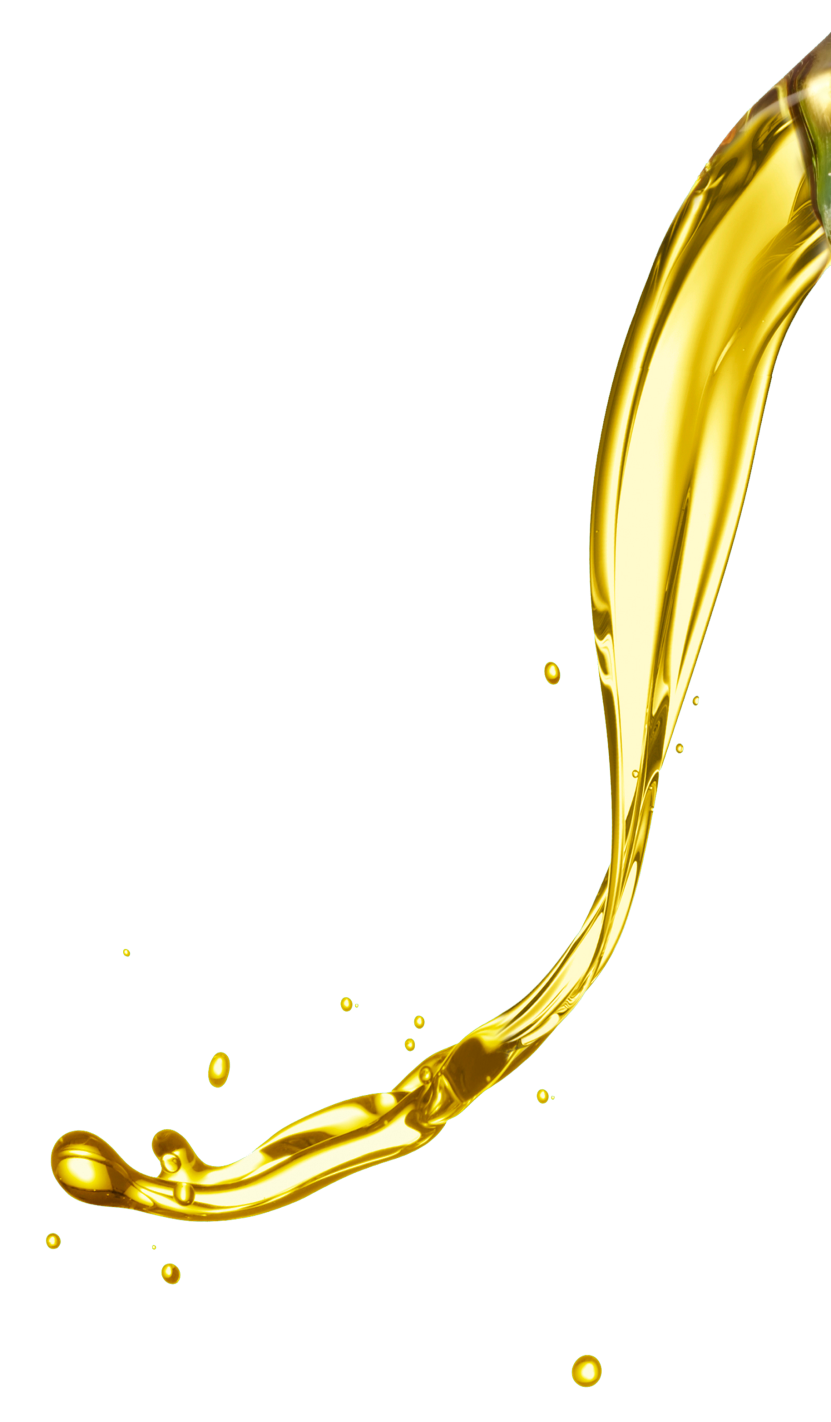 OBJETIVO: Introducir a las participantes en el arte de la cata para que sean capaces de reconocer las características que debe tener un aceite de calidad.DESTINATARIOS/ASSocios, socias del grupo cooperativo y público en general de la zona. DESARROLLOLa jornada tendrá lugar el jueves 12 de abril en Huete (Cuenca). Lugar: Edificio Ayuntamiento de Huete (Edif. De la Merced)Horario: de 17:00h a 20:00h de la tarde.PROGRAMAIntroducción al aceite de olivaProceso de obtención: fasesDefinición y clasificación de los aceites de olivaConcepto de “calidad”Normas básicas para la cata de aceitesCata abierta de aceitesIMPARTE: Jacinto Tello Guzmán,         Especialista en Cata de Aceite de Oliva de Cooperativas Agro-alimentarias Castilla –La Mancha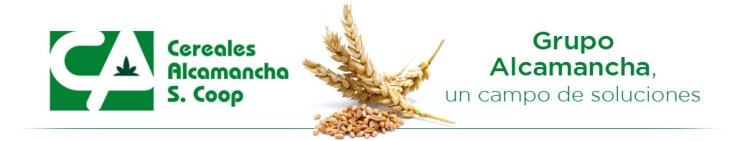 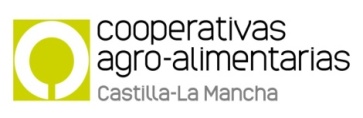 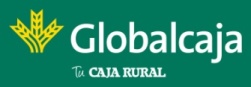 